Fwd: Linear and Multilinear Algebra - Decision on Manuscript ID 2018-0065.R1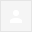 -------- Пересылаемое сообщение --------25.05.2019, 17:13, "Некрасов Илья" <geometr.nekrasov@yandex.ru>:

Dear Mr Nekrasov:

Your manuscript entitled "Overgroups of exterior powers of an elementary group. I. Levels and normalizers" which you submitted to Linear and Multilinear Algebra, has been reviewed. The reviewer comments are included at the bottom of this letter, along with those of the editor who coordinated the review of your paper.

The reviewer(s) would like to see some revisions made to your manuscript before publication. Therefore, I invite you to respond to the reviewer(s)' comments and revise your manuscript. If the reviewer refers to a separate file containing their review and this is not attached to this email, please access it from your Author Centre at http://mc.manuscriptcentral.com/glma by clicking on 'Manuscripts with Decisions' and then 'view decision letter' where it will be provided.

To submit the revision, log into https://mc.manuscriptcentral.com/glma and enter your Author Centre, where you will find your manuscript title listed under "Manuscripts with Decisions." Under "Actions," click on "Create a Revision." Your manuscript number has been appended to denote a revision. Please enter your responses to the comments made by the reviewer(s) in the space provided. You can use this space to document any changes you made to the original manuscript. Please be as specific as possible in your response to the reviewer(s).

Alternatively, once you have revised your paper, it can be resubmitted to Linear and Multilinear Algebra by way of the following link:

*** PLEASE NOTE: This is a two-step process. After clicking on the link, you will be directed to a webpage to confirm. ***

https://mc.manuscriptcentral.com/glma?URL_MASK=922331ef61bc4ab4b34c295a69152fac

When you are submitting your revised paper, you are required to upload your source files so that they can be used by our Production Department should your paper be accepted for Publication.

If you are providing a PDF of your main document, your source files should be uploaded on the file upload page under the designation 'Source Files (not PDF)' and these will not appear in the PDF proof that the system creates of your manuscript.

If your review file is already in an editable format, eg. Microsoft Word, you can upload it under the file designation 'Main Document - editable'.

IMPORTANT: Your original files are available to you when you upload your revised manuscript. Please delete any redundant files before completing the submission.

Because we are trying to facilitate timely publication of manuscripts submitted to Linear and Multilinear Algebra, your revised manuscript should be uploaded as soon as possible. If it is not possible for you to submit your revision in a reasonable
amount of time, we may have to consider your paper as a new submission.

Once again, thank you for submitting your manuscript to Linear and Multilinear Algebra and I look forward to receiving your revision.

Sincerely,
Shmuel Friedland
Handling Editor, Linear and Multilinear Algebra
friedlan@uic.edu


Referee(s)' Comments to Author:

Referee: 1

Comments to the Author
My initial impression is that if the results are as claimed, then maybe it is appropriate for LAMA. But there are some serious deficiencies the authors needs to address.
Overall, the English needs to be checked by a native speaker.

p.1: "the trivial net, i.e., A = {A}". Does the author mean "a trivial net"? "The" only makes sense if it is unique, but R can have more than one ideal.

For the convenience of the reader who has not memorized references [16], [17], [18], some more context should be provided. What do the equations (G_A) on p.1 say in the special case when R is a field and rho is irreducible? How do the exceptions from [15] fit into this story? Relate (G_A) to Proposition 6.

I did not carefully inspect the text until section 3.6. I am suspicious of the claims in the paper from the start of 3.6 to the end of the text. The author states results in the setting of a commutative ring with 1/2, yet repeatedly relies on results stated and proved over algebraically closed fields [15] and sometimes even over the complex numbers (semisimplicity of representations of groups, the book [33]). Some extra argument is required to use the result over the complex numbers in the greater generality of a commutative ring with 1/2.

p.17: The sentence with footnote 11 is not clear.

p.18: The claim of Appendix A is strange. When I look at the result of [19], it says that, for most representations of a simple G, there is an invariant polynomial whose stabilizer has identity component G. Paper [19] also gives many examples.

Authors here give a method to find a representation. Claim is weaker than [19] and is trivial for many G. When G is adjoint, take representation to be the adjoint representation g and take the polynomial f to be the product of the generators of the ring of invariant polynomial functions on g. Then G is identity component of the stabilizer of f.

p.19, (2): The sentence says there is a homogeneous polynomial on the natural representation of Sp_2n that is invariant under Sp_2n, but the only such polynomials are constant.

p.19, (3): It is surprising to me that no similar result was known before [11]. I tried to find an earlier reference using Google and I found a paper by Freudenthal and a paper by Lurie and a paper by Elie Cartan. I believe these papers are all older than [11]. Can the author say why they are not relevant?

In the bibliography, is the title of [3] misprinted?

To refer to the table in [15], authors should also refer to later articles that give corrections to that table.

In short the paper needs a very detailed reading and there need to be quite a number of changes.

Editor's Comments to Author:-------- Конец пересылаемого сообщения --------Входящиеx15:22 (2 часа назад)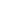 